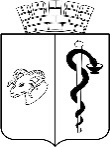 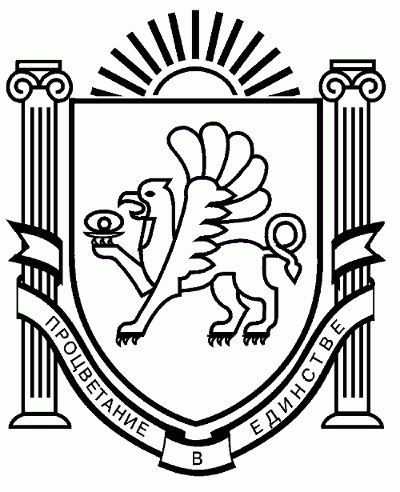 АДМИНИСТРАЦИЯ ГОРОДА ЕВПАТОРИИРЕСПУБЛИКИ КРЫМПОСТАНОВЛЕНИЕ_______________                                                                                                      №  _________ЕВПАТОРИЯО внесении изменений в постановление администрации города Евпатории Республики Крым от 11.03.2021 № 320-п «Об утверждении муниципальной программы«Развитие архивного дела на территории муниципального образования городской округ Евпатория» В соответствии со ст.179 Бюджетного кодекса Российской Федерации, Федеральным законом от 06.10.2003 № 131-ФЗ «Об общих принципах организации местного самоуправления  в  Российской  Федерации»,   Законом   Республики   Крым  от 21.08.2014 № 54-ЗРК «Об основах местного самоуправления в Республике Крым», руководствуясь Уставом муниципального образования городской округ Евпатория Республики Крым, постановлениями   администрации   города  Евпатории   Республики   Крым  от  26.07.2021 № 1325-п «О внесении изменений в постановление администрации города Евпатории Республики Крым от 19.02.2019 № 217-п «Об утверждении порядка разработки, реализации и оценки эффективности муниципальных программ  городского  округа  Евпатория  Республики  Крым», от 20.10.2022 № 2400-п «Об утверждении положения о порядке подготовки   нормативных   правовых   и   правовых   актов   администрации   города Евпатории   Республики  Крым»,   администрация   города   Евпатории   Республики  Крым  п о с т а н о в л я е т:Внести в постановление администрации города Евпатории Республики Крым от 11.03.2021 № 320-п «Об утверждении муниципальной программы «Развитие архивного дела на территории муниципального образования городской округ Евпатория», с изменениями от 27.02.2023 № 593-п, от следующие изменения:1.1. В приложении к постановлению:1.1.1. В паспорте муниципальной программы «Развитие архивного дела на территории муниципального образования городской округ Евпатория» строки «Объем и источники финансирования муниципальной программы, в том числе по годам» изложить в следующей редакции: 1.1.2. В таблице раздела 8 муниципальной программы «Развитие архивного дела на территории муниципального образования городской округ Евпатория» заменить строки на:1.1.3. Приложение 3 к муниципальной программе «Развитие архивного дела на территории муниципального образования городской округ Евпатория» изложить в новой редакции согласно приложению.2. Настоящее постановление вступает в силу со дня его обнародования на официальном портале Правительства Республики Крым – http://rk.gov.ru в разделе: «Муниципальные образования», подраздел – «Евпатория», а также на официальном сайте муниципального образования городской округ Евпатория Республики Крым – http://my-evp.ru в разделе «Документы», подраздел – «Документы администрации» в информационно-телекоммуникационной сети общего пользования и подлежит опубликованию информационного сообщения о нем в печатных средствах массовой информации, учрежденных органом местного самоуправления города Евпатория.3. Контроль за исполнением настоящего постановления возложить на руководителя аппарата администрации города Евпатории Республики Крым Михайлик Е.В.Глава администрации городаЕвпатории Республики Крым 				                 Е.М.ДемидоваНачальник управления организационнойработы и делопроизводства(руководитель структурного подразделения) 					        Л.Е.Васильченко«____» __________________20___						     (ФИО) Исполнитель:Директор муниципального бюджетного учреждения «Архив города Евпатории»						Е.В.Кулеш(наименование должности)								        (ФИО)Раб. тел.+7978 0087466        							СОГЛАСОВАНОРуководитель аппарата администрации 									Е.В.Михайлик«____» ___________________20___ 						       (ФИО)Начальник отдела юридического обеспечения 									        А.П.Доморников«____» ________________20___ 							      (ФИО)Заведующий экспертно-правовым сектором отдела юридического обеспечения 									           Т.Ю.Юхневич«____» ________________20___ 							      (ФИО)Начальник департаментафинансов 									         С.А.Стельмащук«____»________________20___ 							      (ФИО)Начальник управления экономического развития 								Т.С.Юмина«____»________________20___   							      (ФИО)Начальник управления муниципальногои финансового контроля								Э.А.Шумская«____» ________________20___ 							      (ФИО)Начальник общего отдела(службы делопроизводства) «___»____________________20___ 						Е.Н.Кумарева        (ФИО) Список рассылки и кол-во экземпляров: _______________________________________________________________________________________________________________________________________________________________________________________________________________________________________ Объем и источники финансирования муниципальной программы, в том числе по годам:Расходы (тыс.рублей)Расходы (тыс.рублей)Расходы (тыс.рублей)Расходы (тыс.рублей)Расходы (тыс.рублей)Расходы (тыс.рублей)Объем и источники финансирования муниципальной программы, в том числе по годам:итогоитого2021202120222023202420252026Всего43611,83643611,8366152,9176152,9177256,6766323,2888036,1737795,2638047,519Средства бюджета городского округа37672,57837672,5785408,4075408,4076512,1665548,9986810,8576569,9476822,203Средства бюджета Республики Крым5939,2585939,258744,510744,510744,510774,2901225,3161225,3161225,316Другие источники---------ГодСумма в тыс.руб.20216152,91720227256,67620236323,28820248036,17320257795,26320268047,519